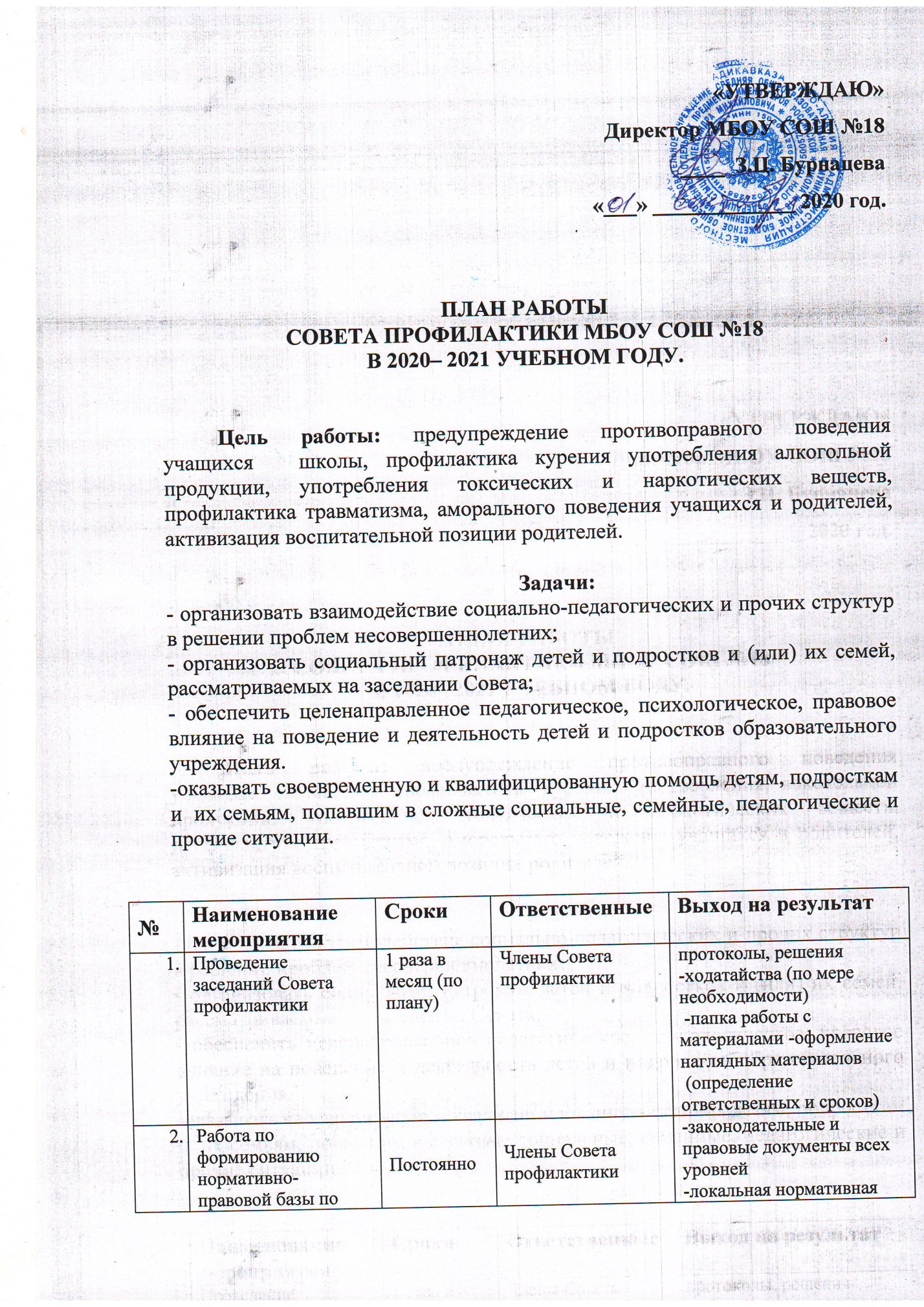 ПЛАН ПРОВЕДЕНИЯ ЗАСЕДАНИЙ СОВЕТА ПРОФИЛАКТИКИ БЕЗНАДЗОРНОСТИ И ПРАВОНАРУШЕНИЙМБОУ СОШ №18В 2020-2021 УЧЕБНОМ ГОДУЗаместитель директора по ВР                                                Палатова К.Ю.профилактике правонарушений  и безнадзорности несовершеннолетнихЧлены Совета профилактики-папка деятельности Совета профилактики3Содействие в организации встреч учащихся с представителями органов и учреждений системы профилактики:-инспекторы ПДН-инспекторы ГИБДД--медработникиВ течение годаЧлены Совета профилактикиВстречи, беседы, просмотры тематических видеофильмов, индивидуальные консультации.4Контроль за организацией работы классных руководителей с родителями несовершеннолетнихВ течение годаЧлены Совета профилактики-собеседования-просмотр рабочих материалов-справки5Подготовка материалов для общешкольных родительских собранийВ течение годаЧлены Совета профилактики-выступления перед родителями-памятки-материалы для сайта школы-наглядные материалы6Организация индивидуальной профилактической работы с учащимися, требующими повышенного педагогического внимания и коррекции поведенияОдин раз в месяц в течение годаЧлены Совета профилактики-заседания Совета профилактики-протоколы-ходатайства в ПДН,  (по необходимости)-справки о проделанной работе№Тематика заседанийСрокиФормирование банка данных на «трудных» подростков, подростков «группы риска», подростков из неблагополучных семей.Корректирование списка учащихся и семей, состоящих на ВШУ, СОП, КДНиЗП, ПДН, списка опекаемых и многодетных семей.Планирование работы. Организация сотрудничества с правоохранительными органами.СентябрьДеятельность школы по организации занятости обучающихся в кружках, и секциях. Составление списков занятости учащихся, стоящих на ВШУ, СОП, КДНиЗП, ПДНПрофилактика приобщения к ПАВ Рассмотрение личных дел учащихся и их родителей (по заявлению классных руководителей)ОктябрьПроблемы агрессивных детей. Профилактика травматизма, профилактика нарушений дисциплины, драк, выражений нецензурной бранью.Составление и реализация планов помощи детям, находящимся в социально опасном положении. Рассмотрение личных дел учащихся и их родителей (по заявлению классных руководителей)НоябрьМониторинг занятости детей во внеурочное время.Рассмотрение личных дел учащихся и их родителей (по заявлению классных руководителей)Анализ списков детей группы «риска» по классам. Комплексная оценка положения детей, находящихся в СОП.ДекабрьПриглашение родителей, учащихся, пропускавших уроки без уважительной причины, родителей, у которых отсутствует контроль за ребенком, родителей неблагополучных семей.ЯнварьРассмотрение личных дел учащихся и их родителей (по заявлению классных руководителей)Итоги патронажа неблагополучных семейФевральЗанятость учащихся, стоящих на ВШУ, СОП, КДНиЗП, ПДН на весенних каникулах.Приглашение родителей учащихся, нарушителей дисциплины и порядка. Приглашение родителей из неблагополучных семейМартПриглашение родителей слабоуспевающих учащихся, часто пропускающих уроки, нарушителей дисциплины и порядка в школе и в общественных местахАпрельОрганизация отдыха и оздоровления учащихся «группы риска» в летний период.Рассмотрение личных дел учащихся и их родителей (по заявлению классных руководителей).Анализ работы Совета профилактики за прошлый годМай